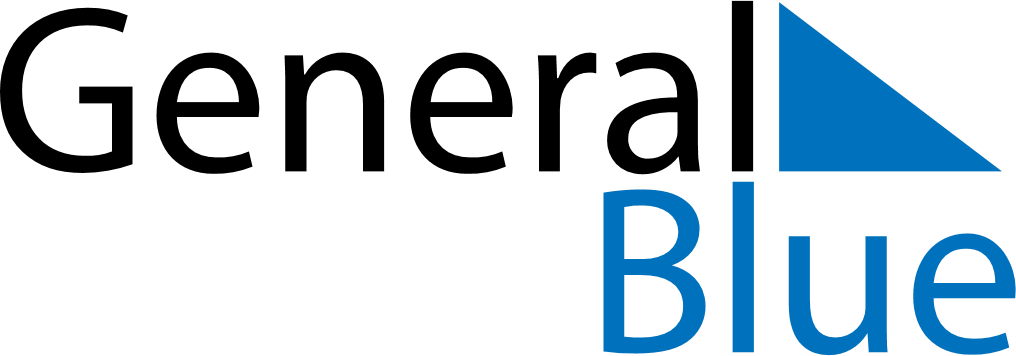 May 2018May 2018May 2018May 2018MozambiqueMozambiqueMozambiqueSundayMondayTuesdayWednesdayThursdayFridayFridaySaturday123445Workers’ Day678910111112Mother’s Day131415161718181920212223242525262728293031